Верхний предел муниципального внутреннего долга Палехского городского поселения по состоянию на 01.01.2024 года – 0,00 рублей, в том числе по муниципальным гарантиям Палехского городского поселения – 0,00 рублей.Верхний предел муниципального внутреннего долга Палехского городского поселения по состоянию на 01.01.2025 года – 0,00 рублей, в том числе по муниципальным гарантиям Палехского городского поселения – 0,00 рублей.Верхний предел муниципального внутреннего долга Палехского городского поселения по состоянию на 01.01.2026 года – 0,00 рублей, в том числе по муниципальным гарантиям Палехского городского поселения – 0,00 рублей.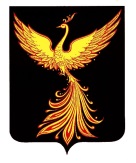 ФИНАНСОВЫЙ  ОТДЕЛАДМИНИСТРАЦИИ ПАЛЕХСКОГО МУНИЦИПАЛЬНОГО РАЙОНА  155620 п. Палех, ул. Ленина, 1тел/факс (09334)  2-11-51, 2-20-73,  е-mail: palekhfinansy1@rambler.ruФИНАНСОВЫЙ  ОТДЕЛАДМИНИСТРАЦИИ ПАЛЕХСКОГО МУНИЦИПАЛЬНОГО РАЙОНА  155620 п. Палех, ул. Ленина, 1тел/факс (09334)  2-11-51, 2-20-73,  е-mail: palekhfinansy1@rambler.ruФИНАНСОВЫЙ  ОТДЕЛАДМИНИСТРАЦИИ ПАЛЕХСКОГО МУНИЦИПАЛЬНОГО РАЙОНА  155620 п. Палех, ул. Ленина, 1тел/факс (09334)  2-11-51, 2-20-73,  е-mail: palekhfinansy1@rambler.ruРасчет верхнего предела муниципального внутреннего долга Палехского городского поселения на 01.01.2024 года, руб.Расчет верхнего предела муниципального внутреннего долга Палехского городского поселения на 01.01.2024 года, руб.В том числе по муниципальным гарантиям Палехского городского поселения, руб.В том числе по муниципальным гарантиям Палехского городского поселения, руб.Долг на 01.01.2024 г.0,0Долг на 01.01.2024 г. 0,0Увеличение долга в 2024 году 0,0Увеличение долга в 2024 году0,0в том числе:выпуск облигационного займа0,0кредиты банков0,0предоставление гарантий0,0Предоставление гарантий0,0Погашение долга в 2024 году в том числе:0,0Погашение долга в 2024 году0,0кредиты федерального бюджета0,0кредиты банков0,0исполнение гарантий (гарантийный случай)0,0Долг на 01.01.2025 года0,0Долг на 01.01.2025 года0,0Расчет верхнего предела муниципального внутреннего долга Палехского городского поселения на 01.01.2025 года, руб.Расчет верхнего предела муниципального внутреннего долга Палехского городского поселения на 01.01.2025 года, руб.В том числе по муниципальным гарантиям Палехского городского поселения, руб.В том числе по муниципальным гарантиям Палехского городского поселения, руб.Долг на 01.01.2025 г.0,0Долг на 01.01.2025 г. 0,0Увеличение долга в 2025 году 0,0Увеличение долга в 2025 году0,0в том числе:выпуск облигационного займа0,0кредиты банков0,0предоставление гарантий0,0Предоставление гарантий0,0Погашение долга в 2025 году в том числе:0,0Погашение долга в 2025 году0,0кредиты федерального бюджета0,0кредиты банков0,0исполнение гарантий (гарантийный случай)0,0Долг на 01.01.2026 года0,0Долг на 01.01.2026 года0,0Расчет верхнего предела муниципального внутреннего долга Палехского городского поселения на 01.01.2026 года, руб.Расчет верхнего предела муниципального внутреннего долга Палехского городского поселения на 01.01.2026 года, руб.В том числе по муниципальным гарантиям Палехского городского поселения, руб.В том числе по муниципальным гарантиям Палехского городского поселения, руб.Долг на 01.01.2026 г.0,0Долг на 01.01.2026 г. 0,0Увеличение долга в 2026 году 0,0Увеличение долга в 2026 году0,0в том числе:выпуск облигационного займа0,0кредиты банков0,0предоставление гарантий0,0Предоставление гарантий0,0Погашение долга в 2026 году в том числе:0,0Погашение долга в 2026 году0,0кредиты федерального бюджета0,0кредиты банков0,0исполнение гарантий (гарантийный случай)0,0Долг на 01.01.2027 года0,0Долг на 01.01.2027 года0,0